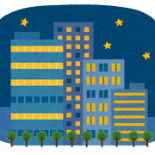 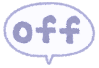 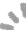 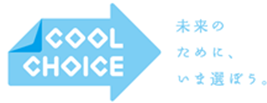 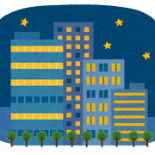 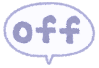 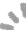 ☆内容※安全面、防犯面等で支障のない範囲で取り組んでください。※この事業は2003～2018年に環境省呼びかけで実施してきた「ライトダウンキャンペーン」を踏襲したものです。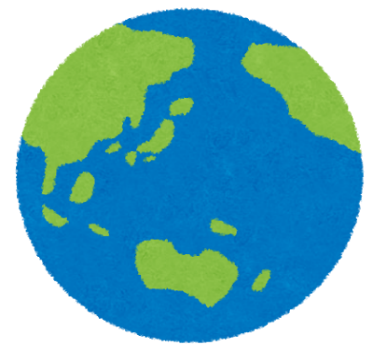 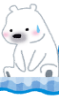 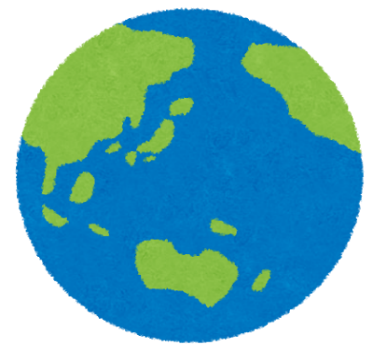 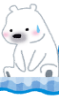 【問合せ先】富山県生活環境文化部環境政策課地球環境係 担当：飯野TEL：076-444-8727　　　FAX：076-444-3480e-mail：akankyoseisaku@pref.toyama.lg.jp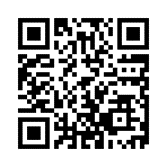 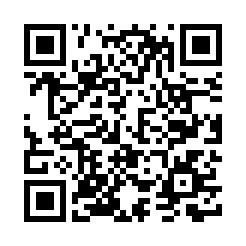 日　程省エネ行動の実践申込～エアコンフィルターの清掃、自動車のタイヤ空気圧チェックなど、省エネ活動の事前準備７月７日（木）［七夕／クールアース・デー］（第１回一斉省エネデー当日）日中（任意）：　エコドライブ、エアコン設定温度の調整など、　　　　　　　　　 各自で様々な省エネ活動を実践夜間（必須）：　20：00～22:00の一斉消灯（ライトダウン）